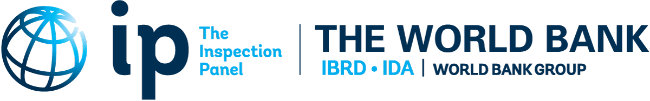 Complaint (Request for Inspection) FormTo: The Executive Secretary, The Inspection Panel, The World Bank, MSN: MC 10-10071818 H St., NW, Washington, DC 20433, USA. Fax: +1(202)-522-0916. Email: ipanel@worldbank.orgSection 1: ComplaintWhat harm do you believe the World Bank-financed project caused or is likely to cause to you or your community? Please describe in as much detail as possible.What is the name of the World Bank project? (If known)Where is the World Bank project located? (Please include country name)Do you live in the project area?Have you previously reported your concerns to World Bank management? If yes, please provide the details about those communications and explain why you are not satisfied with the Bank’s action in response.If known, please list the World Bank’s operational procedures you believe have not been followed.Do you expect any form of retaliation or threats for filing this complaint to the Inspection Panel?  Section 2: Contact InformationAre you complainants or a representative of complainants? Complainants:     Representing a complainant or community: Would you like your name and contact details to be kept confidential?  (The Inspection Panel will not disclose your identities to anyone without your prior consent.) Yes              No      Complainants’ Names (Minimum two names and signatures are required):We, the undersigned, request the Inspection Panel to investigate the issues described above.  Signatures (More signatures can be sent as an attachment document):NOTES: Please attach supporting documents, if available.If you have any difficulty in completing the form, please contact the Inspection Panel at ipanel@worldbank.orgor by phone: +1-202-458-5200.Complainant 1NameAddressPhoneEmailComplainant 2NameAddressPhoneEmail